BULGARIAN LANGUAGESIR WILLIAM STANIER SCHOOL БЮЛЕТИН 9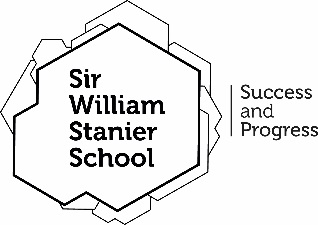 Понеделник 4-ти Май 2020     Този бюлетин ще ви даде ключова инф ормация относно вируса COVID-19. Моля свържете се с KS3@sws.cheshire.sch.uk  завъпроси, свързани с домашното обучение или всякакви проблеми относно 7,8 или 9клас и с KS4@sws.cheshire.sch.uk  за питания, свързани с 10 и 11 клас.   Днешният бюлетин е посветен на информацията относно пускането на Office 365 за ученици от 10 клас( другите класове ще следват)В отговор на желанието на Родителите/Настойниците и учениците, ние сме щастливи да обявим пускането на Office 365 за ученици. Това означава, че всички ученици от 10 клас ще могат да свалят основни програми, от които се нуждаят за да довършат домашните си работи. Това включва, Word, Excel, Powerpoint etc. Следвайте указанията по-долу или гледайте краткото видео (Click Here) за да научите как да го направите. За да инсталирате Office на Компютър/MacОтворете уеб браузъраНапишете portal.office.comНапишете новият си имайл адрес, който училището е създало за вас, като това нормалният ви училищен логин, следван от @sws.cheshire.sch.uk напр, j.fraser.16@sws.chreshire.sch.ukНапишете паролата, която бихте използвали, когато се регистрирате на компютър в училищеако сте забравили паролата си, моля пишете на  studentpassword@sws.cheshire.sch.uk с името си и user name само.Някой от училищният IT Team ще ви се обади в къщи до 48 работни часа за да ви даде паролата  (Тази услуга ще започне да работи от Понеделник 4-ти Май 10,00ч.).След като се регистрирате ще имате достъп и ще можете да свалите офис пакета. Натиснете бутона „Install Office’, който се намира горе в дясно на страницата и после ‘Install Software’.След като го свалите ще можете да да се регистрирате като използвате новият си училищен имсйл и парола. За онлайн видео инструкции, моля  Click Here.Докато регистрираме всички ученици в  Office 365 , you can only email ще можете  само да пращате имейли на KS4@sws.cheshire.sch.uk от вашият училищен имейл адрес. Инсталиране на Office на смартфоне илиiPad Отидете в app store и потърсете Microsoft OfficeМожете да свалите целия пакет или само отделни програми напр. word, powerpoint След като го свалите ще можете да се регистрирате като използвате новият си Office 365 имейл и парола.През идващите седмици ние ще предоставим още от Office 365 за да подобрим услугите и функционалността.Запомнете, че можете да гледате видеото с инструкциите тук HERE.